LIETUVOS RESPUBLIKOS VIDAUS REIKALŲ MINISTRASĮSAKYMASDĖL SIENŲ VALDYMO IR VIZŲ FINANSINĖS PARAMOS PRIEMONĖS, ĮTRAUKTOS Į INTEGRUOTO SIENŲ VALDYMO FONDĄ, 2021–2027 M. PROGRAMOSVEIKSMŲ ĮGYVENDINIMO PLANO PATVIRTINIMONr.VilniusVadovaudamasi Lietuvos Respublikos Vyriausybės 2020 m. vasario 26 d. nutarimo Nr. 164 „Dėl institucijų, atsakingų už Sienų valdymo ir vizų finansinės paramos priemonės, įtrauktos į Integruoto sienų valdymo fondą, programos ir Vidaus saugumo fondo programos valdymą ir kontrolę Lietuvoje, paskyrimo“ 2 punktu:1. Tvirtinu Sienų valdymo ir vizų finansinės paramos priemonės, įtrauktos į Integruoto sienų valdymo fondą, 2021–2027 m. programos veiksmų įgyvendinimo planą (pridedama).2. Pavedu šio įsakymo vykdymo kontrolę vidaus reikalų viceministrui pagal veiklos sritį.Vidaus reikalų ministrė					  Rita Tamašunienė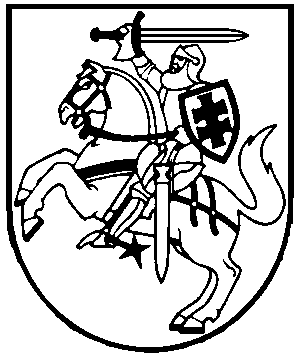 